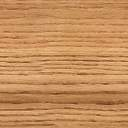 Pointは「べる」「食べられる」のでつながっています。このようなを（　　　　　　　　）といいます。は（　　　　　）がたることでらをつくりします。また、はをべてします。さらに、はのをべてします。きは、、や、のなどで「べる」「べられる」のでつながり、それぞれのにったバランスで「（　　　　　　）」がたれています。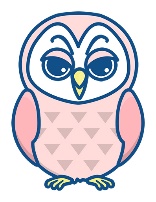 　A.　　　　　　　　　→　　　　　　　　　→　　　　　　　　　→　　　　　　　　　　☞のについてえてみよう●とは、によって もともといなかったにち込まれたきのこと。Q.もともとそのにいなかったき物がすることでどんながあるのでしょうか？A.　　　　　　　　　　　　　　　　　　　　　　　　　　　　　　　　　　　　　　　　Q.みんなのまわりにはどんながいるのかべてみよう。A.　　　　　　　　　　　　　　　　　　　　　　　　　　　　　　　　　　　　　　　　Q.もし、アメリカザリガニをまえたり、っていたらどうしたらよいでしょうか？A.　　　　　　　　　　　　　　　　　　　　　　　　　　　　　　　　　　　　　　　　●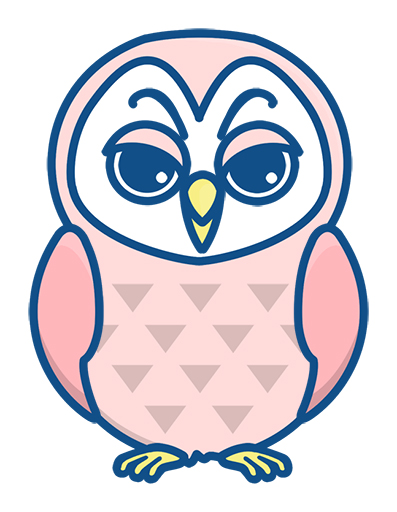 　 のの（　　　　　）がのにあります。　A.　　　　　　　　　　　　　　　　　　　　　　　　　　　　　　　　　　　　　　　　